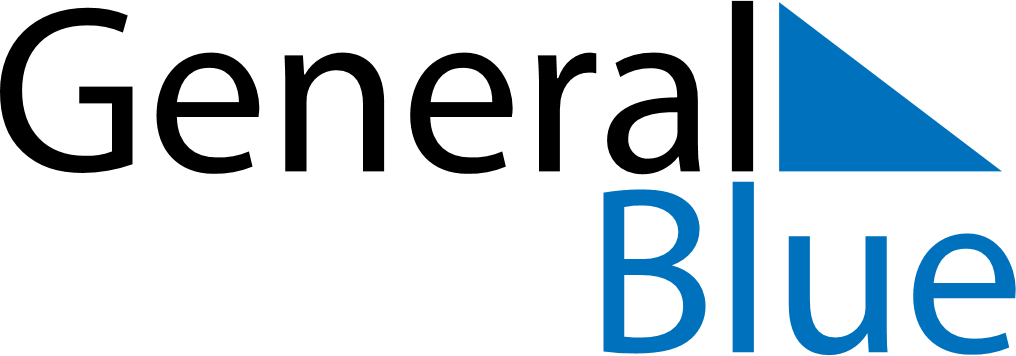 April 2024April 2024April 2024April 2024April 2024April 2024Kasterlee, Flanders, BelgiumKasterlee, Flanders, BelgiumKasterlee, Flanders, BelgiumKasterlee, Flanders, BelgiumKasterlee, Flanders, BelgiumKasterlee, Flanders, BelgiumSunday Monday Tuesday Wednesday Thursday Friday Saturday 1 2 3 4 5 6 Sunrise: 7:15 AM Sunset: 8:12 PM Daylight: 12 hours and 57 minutes. Sunrise: 7:13 AM Sunset: 8:14 PM Daylight: 13 hours and 1 minute. Sunrise: 7:10 AM Sunset: 8:15 PM Daylight: 13 hours and 5 minutes. Sunrise: 7:08 AM Sunset: 8:17 PM Daylight: 13 hours and 8 minutes. Sunrise: 7:06 AM Sunset: 8:19 PM Daylight: 13 hours and 12 minutes. Sunrise: 7:04 AM Sunset: 8:20 PM Daylight: 13 hours and 16 minutes. 7 8 9 10 11 12 13 Sunrise: 7:01 AM Sunset: 8:22 PM Daylight: 13 hours and 20 minutes. Sunrise: 6:59 AM Sunset: 8:24 PM Daylight: 13 hours and 24 minutes. Sunrise: 6:57 AM Sunset: 8:25 PM Daylight: 13 hours and 28 minutes. Sunrise: 6:55 AM Sunset: 8:27 PM Daylight: 13 hours and 32 minutes. Sunrise: 6:53 AM Sunset: 8:29 PM Daylight: 13 hours and 35 minutes. Sunrise: 6:51 AM Sunset: 8:30 PM Daylight: 13 hours and 39 minutes. Sunrise: 6:48 AM Sunset: 8:32 PM Daylight: 13 hours and 43 minutes. 14 15 16 17 18 19 20 Sunrise: 6:46 AM Sunset: 8:34 PM Daylight: 13 hours and 47 minutes. Sunrise: 6:44 AM Sunset: 8:35 PM Daylight: 13 hours and 51 minutes. Sunrise: 6:42 AM Sunset: 8:37 PM Daylight: 13 hours and 54 minutes. Sunrise: 6:40 AM Sunset: 8:39 PM Daylight: 13 hours and 58 minutes. Sunrise: 6:38 AM Sunset: 8:40 PM Daylight: 14 hours and 2 minutes. Sunrise: 6:36 AM Sunset: 8:42 PM Daylight: 14 hours and 6 minutes. Sunrise: 6:34 AM Sunset: 8:44 PM Daylight: 14 hours and 9 minutes. 21 22 23 24 25 26 27 Sunrise: 6:32 AM Sunset: 8:45 PM Daylight: 14 hours and 13 minutes. Sunrise: 6:29 AM Sunset: 8:47 PM Daylight: 14 hours and 17 minutes. Sunrise: 6:27 AM Sunset: 8:48 PM Daylight: 14 hours and 21 minutes. Sunrise: 6:25 AM Sunset: 8:50 PM Daylight: 14 hours and 24 minutes. Sunrise: 6:23 AM Sunset: 8:52 PM Daylight: 14 hours and 28 minutes. Sunrise: 6:21 AM Sunset: 8:53 PM Daylight: 14 hours and 31 minutes. Sunrise: 6:20 AM Sunset: 8:55 PM Daylight: 14 hours and 35 minutes. 28 29 30 Sunrise: 6:18 AM Sunset: 8:57 PM Daylight: 14 hours and 39 minutes. Sunrise: 6:16 AM Sunset: 8:58 PM Daylight: 14 hours and 42 minutes. Sunrise: 6:14 AM Sunset: 9:00 PM Daylight: 14 hours and 46 minutes. 